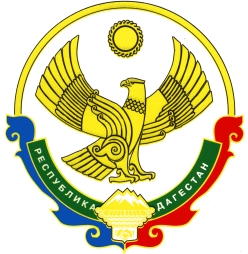 РЕСПУБЛИКА ДАГЕСТАНАДМИНИСТРАЦИЯ МУНИЦИПАЛЬНОГО ОБРАЗОВАНИЯСЕЛЬСКОГО ПОСЕЛЕНИЯ «сельсовет «Мекегинский»с. Мекеги                                                                    «12»  марта  2018 г                                                                 ПОСТАНОВЛЕНИЕ №11О   порядке   ведения   реестра   расходныхобязательств МО «сельсовет «Мекегинский»Левашинского района РД      В соответствии с пунктом 5 статьи 87 Бюджетного кодекса Российской Федерации постановляю:      1. Утвердить  Порядок ведения реестра расходных обязательств МО «сельсовет «Мекегинский» Левашинского района РД согласно приложению.      2. Установить, что органом, уполномоченным осуществлять ведение реестра расходных обязательств МО «сельсовет «Мекегинский» Левашинского района РД  является администрация МО «сельсовет «Мекегинский».      3.. Настоящее постановление вступает в силу со дня подписания и распространяет свое действие на правоотношения, возникшие с 01 января 2018 года, подлежит  официальному  обнародованию и размещению на официальном сайте администрации МО «сельсовет «Мекегинский».            4. Контроль за исполнение настоящего постановления оставляю   за  собой.Глава муниципального образованияСП «сельсовет «Мекегинский»                                          А.А. Сулейманов                 ПОРЯДОКведения  реестра расходных обязательствМО «сельсовет «Мекегинский» Левашинского района РД1. Реестр расходных обязательств МО «сельсовет «Мекегинский» ведется с целью учета расходных обязательств МО «сельсовет «Мекегинский» и определения объема бюджетных ассигнований, необходимых для исполнения включенных в реестр обязательств. Данные реестра расходных обязательств МО «сельсовет «Мекегинский» используются при разработке проекта бюджета МО «сельсовет «Мекегинский» о бюджете поселения на очередной финансовый год и плановый период.2. В настоящем Порядке используются следующие термины и понятия:- реестр расходных обязательств МО «сельсовет «Мекегинский» - реестр расходных обязательств администрации МО «сельсовет «Мекегинский»;- реестр расходных обязательств главного распорядителя средств бюджета  МО «сельсовет «Мекегинский», который  ведётся главным  распорядителем средств бюджета МО «сельсовет «Мекегинский» свод (перечень) решений, постановлений, иных нормативно-правовых актов и заключенных органам  местного самоуправления МО «сельсовет «Мекегинский» от имени МО «сельсовет «Мекегинский» договоров (соглашений), обусловливающих публичные нормативные обязательства и (или) правовые основания для иных расходных обязательств с указанием соответствующих положений (статей, частей, пунктов, подпунктов, абзацев) решений, постановлений, иных нормативных правовых актов, договоров (соглашений), которые в соответствии с законодательством Российской Федерации, Республики Дагестан,  муниципальными правовыми актами администрации Левашинского района, иными правовыми актами подлежат исполнению за счет средств бюджета главного распорядителя средств бюджета МО «сельсовет «Мекегинский», включая расходы подведомственных ему бюджетополучателей, с указанием объема средств бюджета МО «сельсовет «Мекегинский», необходимых для исполнения соответствующих расходных обязательств;- предварительный реестр расходных обязательств главного распорядителя средств бюджета  МО «сельсовет «Мекегинский» - реестр расходных обязательств главного распорядителя средств бюджета МО «сельсовет «Мекегинский», действующий на момент подготовки проекта бюджета  МО «сельсовет «Мекегинский»  о бюджете поселения на очередной финансовый год и плановый период и учитывающий прогнозируемые объемы средств бюджета МО «сельсовет «Мекегинский», необходимые для исполнения соответствующих расходных обязательств в очередном финансовом году и в плановом периоде;- плановый реестр расходных обязательств главного распорядителя средств бюджета МО «сельсовет «Мекегинский» - реестр расходных обязательств главного распорядителя средств бюджета МО «сельсовет «Мекегинский», содержащий прогнозируемые объемы средств бюджета МО «сельсовет «Мекегинский», необходимые для исполнения расходных обязательств в очередном финансовом году и плановом периоде, с учетом доведенных до главного распорядителя средств бюджета МО «сельсовет «Мекегинский» основных показателей прогноза социально-экономического развития  МО «сельсовет «Мекегинский» на очередной финансовый год и плановый период;- уточненный реестр расходных обязательств главного распорядителя средств бюджета МО «сельсовет «Мекегинский» - реестр расходных обязательств главного распорядителя средств бюджета МО «сельсовет «Мекегинский», содержащий утвержденные решением  Собрания депутатов МО «сельсовет «Мекегинский» о бюджете МО «сельсовет «Мекегинский» на очередной финансовый год и плановый период объемы средств бюджета МО «сельсовет «Мекегинский» на исполнение соответствующих расходных обязательств в очередном финансовом году и плановом периоде.3. Главные распорядители средств бюджета МО «сельсовет «Мекегинский»  ежегодно по форме согласно приложению к настоящему Порядку представляют в финансовое управление администрации Левашинского  муниципального района Республики Дагестан (далее – управление финансов):- предварительный реестр расходных обязательств - не позднее 10 мая текущего финансового года;- плановый реестр расходных обязательств - не позднее 01сентября текущего финансового года;- уточненный реестр расходных обязательств - не позднее 10дней со дня опубликования Решения Собрания депутатов МО «сельсовет «Мекегинский» о бюджете МО «сельсовет «Мекегинский» на очередной финансовый год и плановый период.4. Реестры расходных обязательств заполняются в соответствии с Рекомендациями по заполнению форм реестров расходных обязательств субъектов Российской Федерации и сводов реестров расходных обязательств муниципальных образований, входящих в состав субъекта Российской Федерации, утвержденных приказом Министерства финансов Российской Федерации от 7 сентября . N 77н и представляются в Управление финансов с сопроводительным письмом руководителя на бумажном носителе и в электронном виде.5. Главные распорядители средств бюджета МО «сельсовет «Мекегинский» несут ответственность за достоверность и своевременное представление реестров расходных обязательств главного распорядителя средств бюджета МО «сельсовет «Мекегинский» в Управление финансов в соответствии с законодательством Российской Федерации и законодательством 	Республики Дагестан.Приложениек Порядку ведения реестрарасходных обязательствМО «сельсовет «Мекегинский», утвержденному постановлением администрации МО «сельсовет «Мекегинский» от   «12» марта 2018г.№11                   РЕЕСТРрасходных обязательств_____________________________________________________________________________________________________________________(код и наименование главного распорядителя средств бюджета МО «сельсовет «Мекегинский» Левашинского района Республики Дагестан)Руководитель         подпись                                (расшифровка  подписи)« _____» _________________ 20__ гПриложениек  постановлению   администрацииМО «сельсовет «Мекегинский»от  «12»  марта 2018г № 11                                                        Код главного распорядителя средств бюджета Ленинского муниципального районаКод главного распорядителя средств бюджета Ленинского муниципального районаКод расходного обязательстваНаименование расходного обязательстваРеквизиты нормативного правового акта, договора, соглашенияСтатья,Пункт,подпункт, абзац нормативного правового акта, договора, соглашенияДата вступления в силу нормативного правового  акта, договора, соглашенияСрок действия нормативного правового акта, договора, соглашенияКоды бюджетной классификацииКоды бюджетной классификацииКоды бюджетной классификацииКоды бюджетной классификацииКоды бюджетной классификацииКоды бюджетной классификацииОбъем средств на исполнение расходного обязательства (тыс.руб)Объем средств на исполнение расходного обязательства (тыс.руб)Объем средств на исполнение расходного обязательства (тыс.руб)Объем средств на исполнение расходного обязательства (тыс.руб)Объем средств на исполнение расходного обязательства (тыс.руб)Объем средств на исполнение расходного обязательства (тыс.руб)Объем средств на исполнение расходного обязательства (тыс.руб)Объем средств на исполнение расходного обязательства (тыс.руб)Объем средств на исполнение расходного обязательства (тыс.руб)Объем средств на исполнение расходного обязательства (тыс.руб)При-мечаниеПри-мечаниеПри-мечаниеКод главного распорядителя средств бюджета Ленинского муниципального районаКод главного распорядителя средств бюджета Ленинского муниципального районаКод расходного обязательстваНаименование расходного обязательстваРеквизиты нормативного правового акта, договора, соглашенияСтатья,Пункт,подпункт, абзац нормативного правового акта, договора, соглашенияДата вступления в силу нормативного правового  акта, договора, соглашенияСрок действия нормативного правового акта, договора, соглашенияразделподразделподразделЦелевая статьявидСтатья экономической классификацииОтчетный годОтчетный годОтчетный годТекущий год (план)Очередной годОчередной годВторой год планого периодаВторой год планого периодаТретий год планого периодаТретий год планого периодаПри-мечаниеПри-мечаниеПри-мечаниеКод главного распорядителя средств бюджета Ленинского муниципального районаКод главного распорядителя средств бюджета Ленинского муниципального районаКод расходного обязательстваНаименование расходного обязательстваРеквизиты нормативного правового акта, договора, соглашенияСтатья,Пункт,подпункт, абзац нормативного правового акта, договора, соглашенияДата вступления в силу нормативного правового  акта, договора, соглашенияСрок действия нормативного правового акта, договора, соглашенияразделподразделподразделЦелевая статьявидСтатья экономической классификацииплановыйфактическийфактическийТекущий год (план)Очередной годОчередной годВторой год планого периодаВторой год планого периодаТретий год планого периодаТретий год планого периодаПри-мечаниеПри-мечаниеПри-мечаниеКод главного распорядителя средств бюджета Ленинского муниципального районаКод главного распорядителя средств бюджета Ленинского муниципального районаКод расходного обязательстваПри-мечаниеПри-мечаниеПри-мечаниеКод главного распорядителя средств бюджета Ленинского муниципального районаКод главного распорядителя средств бюджета Ленинского муниципального районаКод расходного обязательства11234567 8  9  9 10 11 12131414151616171718181919ИТОГОИТОГОИТОГОИТОГОИТОГОИТОГОИТОГОИТОГОИТОГОИТОГОИТОГОИТОГОИТОГОИТОГО